Создание книги: 
«Дети и природа»группа «Васильки»МАДОУ ЦРР д/с №136Воспитатель: Стрелкова М.А.Участники  проекта:воспитатели, родители и дети группы «Васильки».Цель проекта:формирование у детей и родителей  чувства сопричастности ко всему живому, гуманного отношения к окружающей среде (умение увидеть и почувствовать красоту природы, желание не навредить, сохранить её).Задачи:1. Знакомство детей с природой родного края.2. Поощрение и поддержка самостоятельных наблюдений за окружающей природой.3. Формирование первоначальных умений и навыков экологически грамотного поведения детей в природе.3. Привлечение родителей  к совместной реализации задач экологического воспитания детей. 4. Воспитывать интерес к трудовому процессу, желание трудиться, помогать взрослым.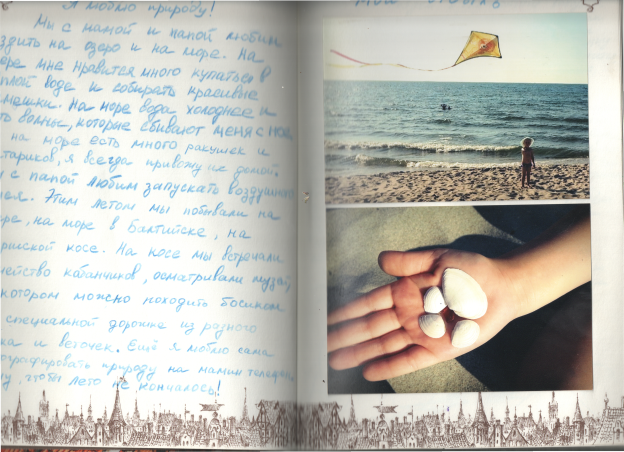 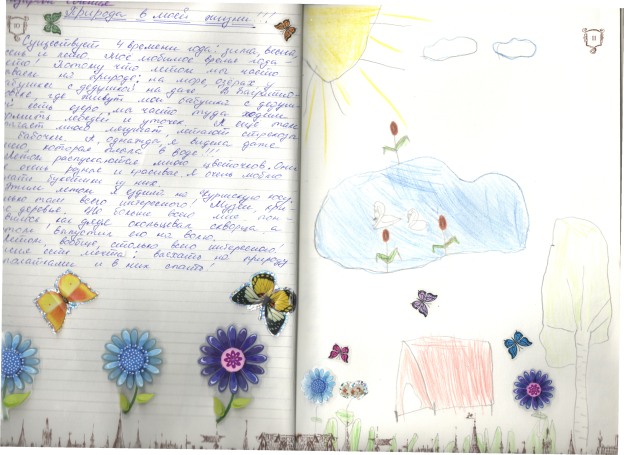 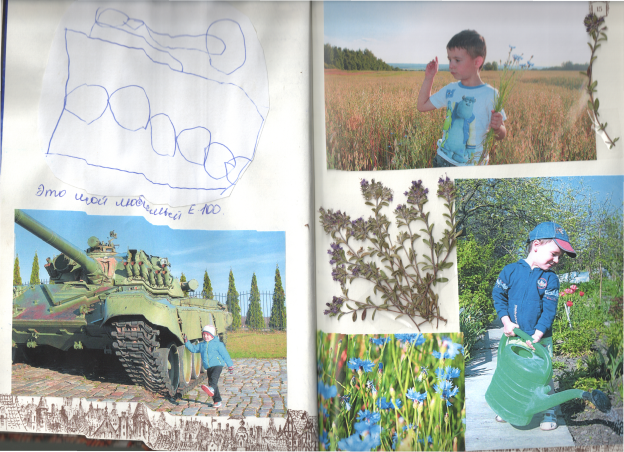 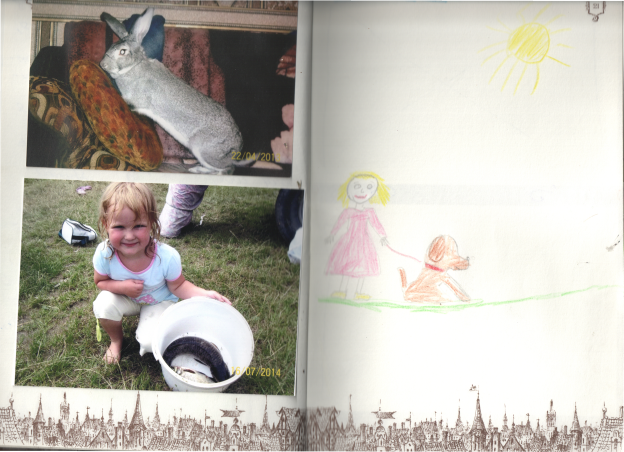 